Lai nodrošinātu vienota vakcinācijas procesa organizēšanu:Ārstniecības iestādēm veikt personu vakcināciju pret Covid-19 infekciju atbilstoši Ministru kabineta 2020. gada 9. jūnija noteikumu Nr. 360 “Epidemioloģiskās drošības pasākumi Covid-19 infekcijas izplatības ierobežošanai" 3. pielikumā noteiktajam prioritāro grupu sadalījumam un 62.1 punktā noteiktajiem principiem.Organizējot prioritāro grupu vakcināciju, ārstniecības iestādēm ievērot šādu kārtību:uzsāk konkrētas sabiedrības grupas vakcināciju pēc attiecīgas informācijas saņemšanas no Nacionālā veselības dienesta, pamatojoties  uz veselības ministra rīkojumu (to sabiedrības grupu vakcinācija, kas uzsākta pirms šī rīkojuma spēkā stāšanās tiek turpināta);pirms personas vakcinācijas uzsākšanas pārliecinās vai personai būs iespēja veikt balstvakcināciju;nodrošina  personu reģistrāciju vakcinācijai, veidojot pierakstu vakcinācijai un balstvakcinācijai:ārstniecības iestādes, kas nav ģimenes ārstu prakses - saņemot vakcinējamo personu, kas reģistrējušās portālā “manavakcina.lv”,  sarakstu no Nacionālā veselības dienesta. Ārstniecības iestāde  veic personu pēc individuāliem pieteikumiem vakcināciju no šā rīkojuma 2.9.punktā minētā rezerves saraksta tikai tādā gadījumā, ja netiek saņemti vakcinējamo personu saraksti no Nacionālā veselības dienesta. Vakcinējamo personu sarakstiem, kas izveidoti “manavakcina.lv” ir prioritāte pret ārstniecības iestādē saņemtiem individuāliem pieteikumiem, ņemot vērā prioritāri vakcinējamo grupu secību;ārstniecības iestādes, kas ir ģimenes ārstu prakses, saņemot vakcinējamo personu (kas ir reģistrējušās attiecīgā ģimenes ārsta pacientu sarakstā), kas reģistrējušās portālā “manavakcina.lv” sarakstu no Nacionālā veselības dienesta vai pieņemot individuālus pieteikumus vakcinācijai tieši konkrētajā ģimenes ārsta praksē, ja attiecīgā ģimenes ārsta prakse ir noslēgusi attiecīgu līgumu ar Nacionālo veselības dienestu par vakcinācijas veikšanu. Ģimenes ārstu praksē saņemtie individuālie personu pieteikumi, un portālā “manavakcina.lv” reģistrētie pieteikumi vakcinācijai ir vienlīdz prioritāri. Ģimenes ārsti, veidojot pierakstu, iespēju robežās ņem vērā vakcinējamo personu vecumu un veselības stāvokli, priekšroku dodot vecākām personām vai personām ar smagākām hroniskām slimībām atkarībā no vakcinējamās personu grupas;ģimenes ārsti, kuru prakse neveic vakcināciju pret Covid-19, var rekomendēt personām, kas ir reģistrējušās attiecīgā ģimenes ārsta pacientu sarakstā, reģistrēties vakcinācijai portālā “manavakcina.lv”  vai nosūtīt minētās personas vakcinēties uz ārstniecības iestādi, kurai ir līgums ar konkrēto ģimenes ārsta praksi par vakcinācijas pakalpojumu nodrošināšanu. Pacienti, kas piesakās  vakcinācijai ārstniecības iestādē, kurai ir noslēgts līgums ar konkrēto ģimenes ārsta praksi, ar ģimenes ārsta nosūtījumu un personas, kas reģistrējušās vakcinācijai portālā “manavakcina.lv” ir vienlīdz prioritāras, ja atrodas vienā prioritāri vakcinējamo personu grupā. Veidojot pierakstu, iespēju robežās ņem vērā vakcinējamo personu vecumu un veselības stāvokli, priekšroku dodot vecākām personām vai personām ar smagākām hroniskām slimībām atkarībā no vakcinējamās personu grupas.kolektīvu vakcināciju  ārstniecības iestādes veic, saņemot pieteikumus kolektīvu vakcinācijai  no Nacionālā veselības dienesta;veidojot pierakstu vakcinācijai, prioritārā kārtā tiek nodrošināta vakcinācija personām, kam ir paredzēta balstvakcinācija vai personām, kas atrodas augstākā prioritāri vakcinējamā grupā;nodrošina vakcinējamām personām pieejamu informāciju par pieteikšanās iespējām un kārtību konkrētā vakcinācijas iestādē, aktuālākajām prioritārajām sabiedrības grupām, kuru vakcinācija konkrētajā iestādē ir uzsākta, publicējot to iestādes mājaslapā (neattiecas uz ģimenes ārsta praksi);nodrošina vakcinācijas pakalpojumu pieejamību svētku dienās un brīvdienās, ja ārstniecības iestādē ir pieejamas vakcīnu devas vakcinācijai (neattiecas uz ģimenes ārsta praksi);lai novērstu vakcīnu devu zudumus, vakcinācijas iestāde veido vakcinējamo personu rezerves sarakstus no aktuālās prioritāri vakcinējamās vai nākamās prioritāri vakcinējamās sabiedrības grupas, lai varētu operatīvi nodrošināt to vakcinējamo personu aizvietošanu, kas nav ieradušās uz vakcināciju;plāno prioritāri vakcinējamo personu vakcināciju tā, lai nodrošinātu optimālu vakcīnu daudzdevu flakonu izlietojumu un novērstu vakcīnu devu zudumus. Tomēr, ja vakcinācijas dienas beigās ārstniecības iestādē veidojas neizlietoto vakcīnu devu uzkrājums, kuras nav iespējams saglabāt uz nākamo vakcinācijas dienu, var tikt vakcinētas personas arī ārpus noteiktās prioritāri vakcinējamās grupas. Šādu personu skaits nedrīkst būt lielāks kā flakonā ietilpstošo devu skaits mīnus viena. Personu, kas neietilpst attiecīgajās prioritārajās grupās vakcinācija ir jādokumentē un jāpamato. Tāpat ir jādokumentē un jāpamato norakstītās devas, ja šāda rīcība notiek.ja ārstniecības  iestāde, aktualizējot pierakstu uz vakcināciju, konstatē, ka nav iespējams nodrošināt pilnu vakcinācijas kapacitāti (vakcīnu devu skaits un vietas pierakstam uz vakcināciju ir pietiekamā apjomā, lai nodrošinātu vakcinācijas un balstvakcinācijas pieejamību), iestāde par šo faktu informē Vakcinācijas projekta biroju. Vakcinācijas projekta birojs  pārplāno vakcinējamo personu plūsmu uz konkrēto ārstniecības iestādi vai informē Veselības ministrijas darba grupu sabiedrības vakcinācijai pret Covid-19 par nepieciešamību uzsākt jaunu prioritāri vakcinējamo grupu vakcināciju. Vakcināciju pēc medicīniskām indikācijām pacientiem, kuriem saskaņā ar ārsta lēmumu nepieciešama nopietna medicīniska manipulācija, tai skaitā augstu izmaksu vai augstas sarežģītības pakāpes operācija (piemēram, onkoloģiskie pacienti, pirms vai ķīmijterapijas laikā, pacienti un donori pirms orgānu vai cilmes šūnu transplantācijas, pacienti, kas ilgstoši uzturas stacionārā ārstniecības iestādē) ārstniecības iestādē veikt saskaņā ar ārsta nozīmējumu un ņemot vērā:3.1. Slimību profilakses un kontroles centra mājaslapā publicētās rekomendācijas šādu pacientu vakcinācijas organizēšanai;3.2. ārstniecības iestādes noteikto kārtību pacientu vakcinācijai pēc medicīniskām indikācijām, kas nosaka kārtību pacienta nosūtīšanai uz vakcināciju, pacienta veselības stāvokļa novērtēšanai pirms un pēc vakcinācijas, kā arī pacienta balstvakcinācijas organizēšanu (neattiecas uz ģimenes ārstu praksēm).Personu ar hroniskām slimībām vakcināciju veikt ņemot vērā Slimību profilakses un kontroles centra mājaslapā publicētās rekomendācijas personu ar hroniskām slimībām vakcinācijas organizēšanai:4.1. ārstniecības iestādē saskaņā ar ārsta nosūtījumu; 4.2. ģimenes ārsta praksē ģimenes ārsta pacientu sarakstā reģistrētiem pacientiem.Vakcinācijas projekta birojam organizēt izbraukuma vakcināciju, ja tiek konstatēts, ka konkrētā administratīvā teritorijā vakcinācijas procesa norisi kavē nepietiekama uz vietas pieejamo vakcinācijā iesaistīto ārstniecības iestāžu kapacitāte. Priekšlikumus pārejai uz jaunu sabiedrības prioritāri vakcinējamo grupu Veselības ministrijas darba grupai sabiedrības vakcinācijai pret Covid-19 saņemt no:Vakcinācijas projekta biroja, ņemot vērā vakcinācijas procesa tendences;Slimību profilakses un kontroles centra, ņemot vērā konkrētās prioritāri vakcinējamās sabiedrības grupas lielumu, konkrētās sabiedrības grupas vakcinācijas aptveri, kā arī vakcīnu pasūtījumu un vakcīnu atlikumu veidošanās tendences.Saņemot šā rīkojuma 6.punktā minētos priekšlikumus, Veselības ministrijas darba grupa sabiedrības vakcinācijai pret Covid-19 sagatavot rekomendāciju veselības ministram par nepieciešamību sagatavot rīkojumu pārejai uz jaunu prioritāri vakcinējamo sabiedrības grupu.Nacionālajam veselības dienestam:8.1. informēt ārstniecības iestādes par jaunas prioritāri vakcinējamo personu grupas vakcinācijas uzsākšanu pēc veselības ministra rīkojuma saņemšanas;8.2. pieņemt kolektīvu pieteikumus vakcinācijai, izvērtēt to atbilstību aktuālajai prioritāri vakcinējamo personu grupai un apstiprināto kolektīvo pieteikumu vakcinācijai nodot ārstniecības iestādei, kas veiks konkrētā kolektīva vakcināciju. Veselības inspekcijai nodrošināt kontroli par to, lai tiktu ievērotas Ministru kabineta 2020. gada 9. jūnija noteikumos Nr. 360 “Epidemioloģiskās drošības pasākumi Covid-19 infekcijas izplatības ierobežošanai" un šajā rīkojumā, kā arī citas normatīvajos aktos noteiktās vakcinācijas prasības.  Atzīt par spēku zaudējušu 2021. gada 9. janvāra Veselības ministrijas rīkojumu Nr.8 “Par ārstniecības iestāžu ārstniecības personu, ārstniecības atbalsta personu un darbinieku vakcināciju pret Covid-19”. Rīkojums stājas spēkā nākamajā dienā pēc tā publicēšanas oficiālajā izdevumā "Latvijas Vēstnesis".Jana Feldmane 67876119Jana.feldmane@vm.gov.lv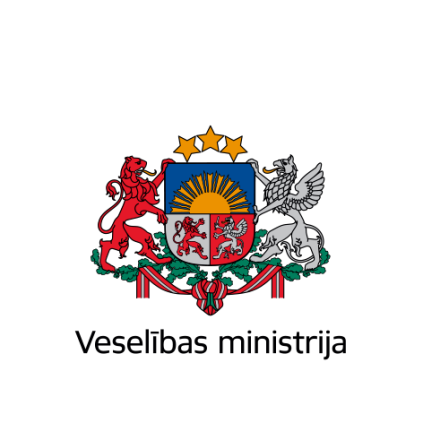 Brīvības iela 72, Rīga, LV-1011, tālr. 67876000, fakss 67876002, e-pasts vm@vm.gov.lv, www.vm.gov.lvBrīvības iela 72, Rīga, LV-1011, tālr. 67876000, fakss 67876002, e-pasts vm@vm.gov.lv, www.vm.gov.lvBrīvības iela 72, Rīga, LV-1011, tālr. 67876000, fakss 67876002, e-pasts vm@vm.gov.lv, www.vm.gov.lvRĪKOJUMSRīgāRĪKOJUMSRīgāRĪKOJUMSRīgāDatums skatāms laika zīmogā            Nr. 54Par vakcinācijas procesa organizēšanas kārtību ārstniecības iestādēsIzdots saskaņā ar Ministru kabineta2020.gada 9.jūnija noteikumu Nr.360 “Epidemioloģiskās drošības pasākumi Covid-19 infekcijas izplatības ierobežošanai” 62.1 punktuVeselības ministrs(paraksts*)Daniels Pavļuts